Binder Check-Off Sheet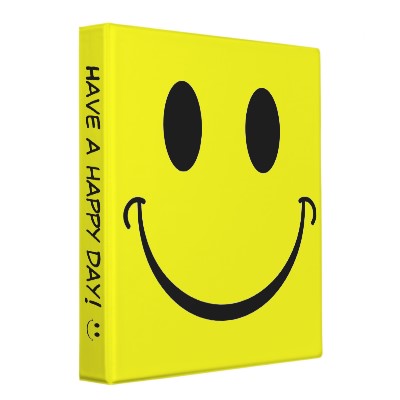 Required Contents		(15 pts)	3-Ring binder	7 Sections that have tabs with labels	Pencil pouch	At least 2 pencils, or pens	Highlighters	Other supplies	Planner	Binder cover or labelNeatness				(5 pts)	No Papers on in the front cover	Binder is neat	All papers are attached	All supplies are tidySections				(5 pts)	Homework system	Syllabus for each class	All returned and completed work kept in section	Material is organized per subject area teacher	Material is in chronological order	Cornell Notes or Learning Logs are in every sectionCornell Notes			(25 pts)	At least 5 sets of Cornell Notes weekly		Must have at least 2 each from Science, Math, L Arts, History	Cornell Notes are in Cornell format	Cornell Notes have all 5 sections completePlanner				(50 pts)	7 classes daily	Completely filled-in each day	Extended planning	Completed work system